The Corporation of the City of Guelph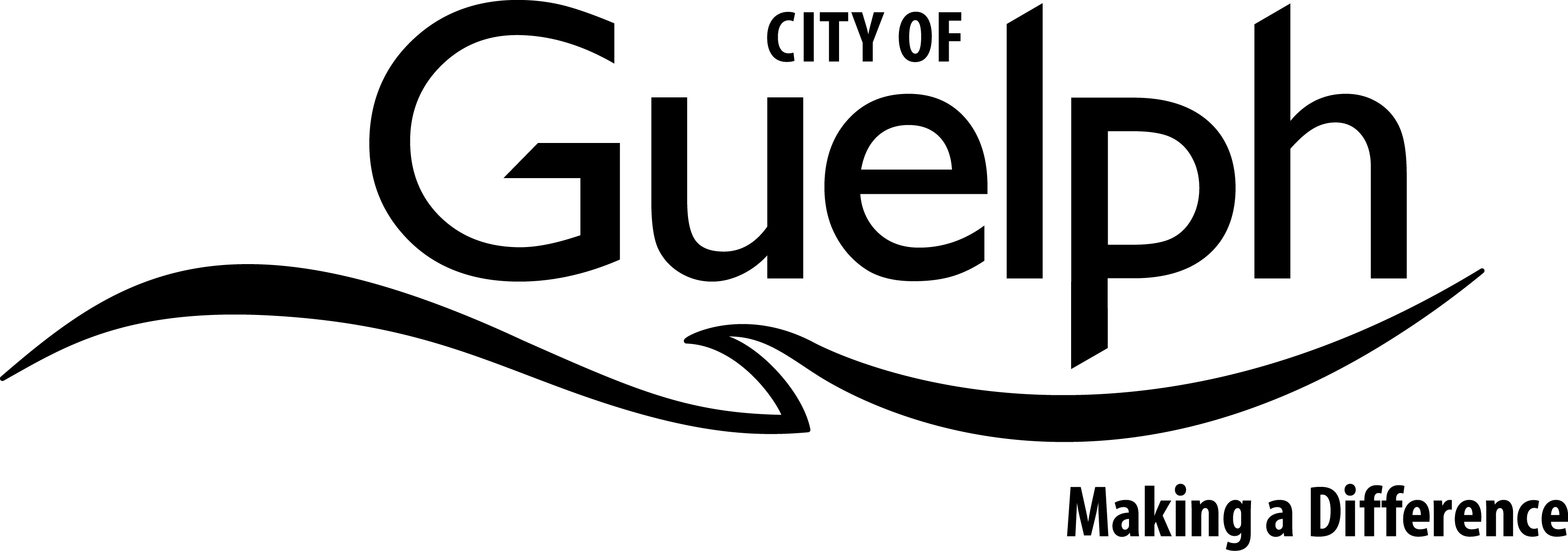 Public Services Committee Meeting as Committee of Management for the ElliottMonday, January 26, 2015 at 3:00 p.m.170 Metcalfe Street, Guelph, ONAttendanceMembers:  	Chair Downer				Councillor Gordon	Mayor Guthrie				Councillor Van Hellemond	Councillor BillingsCouncillors:  	Councillor MacKinnon	Councillor Allt	Councillor HoflandStaff:  	Mr. D. Thomson, Deputy CAO, Public Services	Ms. B. Powell, General Manager of Community Engagement	Ms. D. Jaques, City Solicitor	Ms. J. Surgeoner, Acting Manager of Financial Reporting & Accounting 	Ms. G. van den Burg, Council Committee CoordinatorOthers 	Mr. R. Wilson, Chair of the ElliottPresent:	Mr. T. Lee, CEO of the Elliott	Ms. J. Spindler, Elliott Board SecretaryCall to Order (2:50 p.m.)Chair Downer called the meeting to order.Disclosure of Pecuniary Interest and General Nature ThereofThere were no disclosures.Committee of Management for the Elliott OrientationMs. Barbara Powell, General Manager of Community Engagement, initiated introductions and noted the significant difference in regulations between Long-Term Care Facilities compared to other to Health care facilities.  Mr. Randall Wilson, Chair of the Elliott, highlighted some key points in the slide presentation including the foundation of the Elliott, staff composition, number of beds, and population of the Elliott.Mr. Trevor Lee, CEO of the Elliott, provided an overview of the Elliott Long-Term Care Residence and its relationship with the City. He outlined the responsibilities of the Committee, under what authorities it is granted certain powers and held accountable, breakdown of the Elliott budget including revenue streams and budget constraints.  In addition, Mr. Lee explained the relationship between the Elliott and the Ministry of Health and Long-Term Care particularly with respect to Ministry inspections, quality and safety assurance, and compliance with standards.Adjournment (4:37 p.m.)1.	Moved by Mayor Guthrie		Seconded by Councillor BillingsThat the meeting be adjourned.										   CARRIED						__ ___________________Gina van den Burg – Council Committee Coordinator 